Aktuálna situácia v okresoch na Slovensku (k 10.9.2020):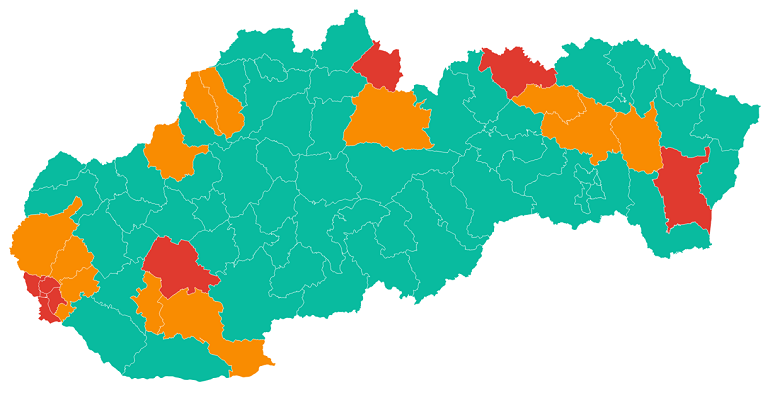 